Merrimack College74th Commencement | Class of 2024The School of Nursing and Health SciencesThursday, May 16, 2024ACADEMIC PROCESSIONMACE BEARERLenna Bharath, PhD, Assistant Professor, Nutrition and Public HealthCROSS BEARERRebecca Jimenez, Associate Vice President of Student Affairs and Dean of StudentsTHE GRADUATESLed by Father Raymond Dlugos, OSA, PhD; Vice President for Mission and MinistryGRADUATE STUDENTSUNDERGRADUATE STUDENTSTHE FACULTYTHE DISTINGUISHED ASSEMBLYAcademic DeansDistinguished SpeakerHonorary Degree RecipientBoard of TrusteesExecutive Vice PresidentSenior Vice President of Academic Affairs and ProvostPresidentThe audience is requested to stand if they are able during the Academic Procession, Invocation and National Anthem, and to remain in place until the Academic Procession leaves at the end of the exercises.PROGRAMPRESIDING Christopher E. Hopey, PhD, President PROCESSIONAL The Portsmouth Brass QuintetINVOCATION Kevin J. Lucey ’89, Chair, Merrimack College Board of TrusteesNATIONAL ANTHEM Audrey McGill ’25 Accompanied by The Portsmouth Brass QuintetWELCOME Christopher E. Hopey, PhD, President A MESSAGE FROM MERRIMACK STUDENT LEADERSMaxwell Beland ’24Lara Guvelioglu MA ’22, MPA ’24DISTINGUISHED SPEAKER
Francis Kenneally, President & CEO, Merrimack Valley YMCAHONORARY DEGREE RECIPIENT
John Petillo, President, Sacred Heart UniversityRECOGNITION OF GRADUATES AND PRESENTATION OF DIPLOMASChristopher E. Hopey, PhD, PresidentAWARDSEdward G. Roddy, Jr. Outstanding Teacher of the Year AwardPresented by John “Sean” Condon, PhD, Senior Vice President of Academic Affairs and Provost2024 Merrimack MedalPresented by Rebecca Jimenez, Associate Vice President of Student Affairs and Dean of StudentsCLOSING REMARKSChristopher E. Hopey, PhD, PresidentMERRIMACK ANTHEMAudrey McGill ’25 Accompanied by The Portsmouth Brass QuintetBENEDICTIONFather Raymond Dlugos, OSA, PhD, Vice President for Mission and Ministry
CLOSING OF THE EXERCISESChristopher E. Hopey, PhD, PresidentRECESSIONALThe Portsmouth Brass Quintet
MASTER’S DEGREES IN COURSEValentina AccardoJoshua AddoVictoria AmbroseChloe AtteridgeJenna BednarzBen BerubeAmanda BlumeErika BodnarKathleen BorgasanoLaurel BreenAvery BrilloTyler BroadfieldNatalie CalkinsBrooke CaplingerNathaniel CaronKevin CarrollNicole CoferKayla CollinsAlexa ConnellMegan ConnellyAlyssa CostantinoAshley CraigEric CustadioVincent De la CruzSophia DeMarcoKara DevereauxAlexandria DiPerriXavier DonesJohn DooleyCaitlin DowningVannak DuongJulie EdsonMackinzie EdwardsMichael EglintineCamryn FedeliTaylor FlanneryMadison FornwaltBenjamin FowlerErica FrazierMeredith FullfordMark GallantKyra GalonekNicole GalvinDonte GarciaMolly GoulartSophia GriffinDylon GrzendaEmily HannaElizabeth HoffmanAlexis HutchinsPatricia InirioOlivia JuneauKarissa KakleasStephanie KenneyMuhammed KesmezShannon LabuzaZoe LachutSarah LamaAlejandro LandronDanielle LazzaroEmma LetarteSamantha LiPetriWilliam LitchfieldDominic LopezSiobhian LowmanOwen MacWilliamsElise MakowskiJose MartinezLauren McKenneyMaggie McKeonKaitlyn McNiffMadison MerrittRasmus MetsolaCassandra MillerSyerah Mulhern-AllredLincoln NinnehHannah O’BrienJacob O’ConnellIsabella OzgaHanjun ParkAnna PerrottiJulia PettaJane PfeuferDominic PiselloJorge Pizarro ColonJessica PoirierJacob PotthoffAlex PratcherMichelle RamirezJordan RestivoSidney RestivoArielle RoblesBenjamin SacramoneCrystal SandersonLaura SaundersSophie ScearboGianna SciarappaZachary SeamanKaitlyn SeeleyNicholas SeetoDanielle SheehanAbby SleeperJason SmithSabrina SmithSchuyler SnayMolly StockfischMike SukaloskiJoshua SurvisDianna SuteraJohn SweeneyHubert TempleJarrett ValdezCaitlin VictorAshley WargoAnna WeinbeckCameron WheelockKati WhitcombCasie WhiteSarah WithersAlyssa WorthingtonWildon WrightUNDERGRADUATE DEGREES IN COURSELogan AkauSarah AllenNevaeh Al-SarabiEmily AngelariJoshua AngermeierHannah AustinCassidy AvenickVictoria BalkeKylie BatistaRiley BeckerBree BergeronJillian BesserBrooke BolducKelsey BonheurApril BoulosGianna BourassaOlivia BourqueAlexis BragaHannah BrennanEvelyn BrownKeara BrunoEmma BrushinghamMichele BuccieriTaylor BudgellAva CaliriHailey CameronAnna CareyJackie CaseAnna CashinTimothy CashmanAbigail CenterMadison CenterLeah CentrellaOlivia ChambersMakayla ChampagneElla CharpentierBen ChaseOlivia CiafardoniCaroline ClarkKelsey ClarkSydney ColbertRiyaun ColemanSara ComiskyJillian CorridoriRyan CossetteMadison CoteAlec CruzDevyn DaigleGiana D’AllevaJessica DeschenesLeo DesrochersMai DetzelBraydon DolbashianMackenzie DorrAshley DoyleShannon DriscollMarissa DuffyGuliana DuplerJenna DurginRebekah EdwardsLauren El HedJohn ElieAshlee ErnstChristian FeltonJamie FernandezAriana FiricanoOlivia FitzpatrickMichael FonteAnthony FortunaElizabeth FranciosoAshley GajdzikMelanie GarciaAnna GardnerCarter GauthierBrynn GeraghtyAlyssa GerardRebecca GersbeckKaleigh GibneyTeagan GobielCaroline GormanMadison GraceEmily GradyLydia GrantAbigail GreeleyAmanda HamiltonConnor HavertyCaroline HeffernanWil HingstonAnne-Sophie HogenboomSarah HolsteinMia HouleCalvin HuynhJacob HyjekJessica JasieAlana JohnsonKristine KakridasGrace KarunakarCaroline KelleherMia KelleyAshley KellyTaylor KhouryKara KilroyCatherine KubitAbigail LaineOlivia LampkinKaleigh LaneMia LaneAlexis LanningNathan LeclaireAmanda LeinasMerissa LetizioMeredith LewisJohn LeyvaMckenzie LloydKyla LopezRhianna LymanAshley MacekAva MahoneySophia Mansella
Veronica Maria-SeverinoMary MaroneyCody MatachunAva MatarazzoJohn McBainMallory McCarthyAndrew McDonaldJulia McGinnDanielle McKerracherAbigail McLeavyKailey Melito-SantosCatia MeloMadison MetcalfLeonardo MirabalLillian MorganLauren MullallyKelley MungerKaitlyn MurphyShane MurphyCaroline NaylorTyler NicholsEvelyn OceguedaDylan O’ConnellNathan PalanicaGeorga PaquetteParker ParadiceElle ParsonsMacy PattenEmmy PaulinoOlivia PelusoTatiana PenaYarielis Perez CastilloElla PerisAdam PintoSavannah PoirierKristina PoulakisIerNeshamah QuarlesAbigail QuerzoliAlyssa QuirkMarissa RandlettCaitlyn RaymondSara RederMorgan ReidLydia ReynoldsTaylor RichardsGenesis RodriguezLoraine RodriguezElla RubyIris RussellTaegan SaleraKara SalviMadison SanbornMadigan SaundersVeronica ShawLily SiebenJulianna SmithMichaela SmithMichelle SohegianKiana StevensPaige StillerKayla StoneKyla SturmYvonne TanHaleigh TeixeiraWilliam ThomsonKayli TobinTaylor TocciNikala TuffanelliKatherine TullyAbigail TyldesleyElise VareBrooke Waitt Jessica WardleRyan WaringJulia WebbNicole WeirPaige WillisChloe WindleJohn WizboskiStephen WoodsEmily YathJune ZhangDISTINGUISHED SPEAKERFrancis KenneallyFrancis “Frank” Kenneally III is president and CEO of the Merrimack Valley YMCA, one of the region’s leading nonprofits serving more than 40,000 individuals annually through programs and services that promote youth development, healthy living and social responsibility.The Merrimack Valley YMCA operates facilities in Andover, North Andover, Lawrence and Methuen, Massachusetts, a day camp in Salem, New Hampshire, and two overnight camps on Bear Island Lake Winnipesaukee in Meredith, New Hampshire.As a lifelong resident of the Merrimack Valley, Mr. Kenneally brings a unique perspective and understanding of the communities the Y serves. This understanding has led to several creative and innovative approaches by the Y to address community needs around early education and care for young children, food insecurity, safety around water, educational inequalities and bridging communities.Mr. Kenneally is a leader in promoting collaboration among state and local governments, educational institutions, healthcare providers and other nonprofits to address issues that impact youth and families in Northeast Massachusetts. He started his career in camping and aquatics and has held several program and executive positions leading up to being named president and CEO in July 2019.Under his leadership, the Y has focused on reimagining programs and services to create an impact that is guided by the needs and aspirations of the community. He has also increased philanthropy to the Y which has been leveraged for facility improvements, infrastructure upgrades and to provide greater access and assistance to residents of the Merrimack Valley seeking to improve their health and wellness.In 2017, Mr. Kenneally was presented with the Kiwanis Club of Greater Lawrence Humanitarian Award. Additionally, he has received Y-USA’s Emerging Leaders Resource Network Legacy Award for 2020 and the Rotary Club of Andover Citizens Who Care Award in 2023. Mr. Kenneally has a certificate in non-profit business leadership from Mendoza College of Business at the University of Notre Dame and completed a LEADS Fellowship in partnership with Harvard Business School in 2021.He is deeply engaged in the Merrimack Valley community serving on the boards of the Lawrence Partnership, Merrimack Valley Chamber of Commerce, Andover Service Club, North Andover Scholarship Foundation and Merrimack College School of Nursing and Health Sciences Board of Advisors. He also volunteers on the boards of the Epilepsy Foundation of New England and the Alliance of Massachusetts YMCAs chairing the Public Policy Committee.Mr. Kenneally is a graduate of Salem State University, earning a bachelor’s degree in sport, fitness and leisure studies. He also earned a master’s degree from Springfield College in human services organizational leadership. He lives in North Andover, Massachusetts with his wife Amy. They have three adult sons.HONORARY DEGREE RECIPIENTJohn Petillo | Honorary Doctorate of Public HealthDr. Petillo was named president of Sacred Heart University (SHU) in March 2011. Before that, he served as interim president beginning in October 2010 and dean of the University’s Jack Welch College of Business & Technology since March 2009. Under his leadership, Sacred Heart has experienced unprecedented growth both academically and physically. During his tenure, the university has added or begun construction on approximately 10 new buildings, not including extensive renovations at the West Campus site. In addition, the university has added the Colleges of Education & Human Development and Nursing and the School of Computer Science & Engineering as well as many new programs at both the undergraduate and graduate levels. The university has also greatly expanded international educational opportunities for students under Dr. Petillo. Before coming to SHU, Dr. Petillo was president of the University of Medicine and Dentistry of New Jersey, where he oversaw a series of reforms relating to transparency and accountability, including the adoption of Sarbanes-Oxley protocols for the university. His other professional experience includes serving as president and chief executive officer of the Newark Alliance, a private-public partnership dedicated to enhancing Newark’s quality of life; regional president of First Union Insurance Services; chief executive officer of The Tribus Companies; chairman, president and chief executive officer of CareAdvantage, Inc.; and president and chief executive officer of Blue Cross Blue Shield of New Jersey. He was also chancellor and chief executive officer of Seton Hall University and Immaculate Conception Seminary; chancellor for administration for the Archdiocese of Newark; and deputy director of Catholic Community Services.He holds a doctorate in counseling and personnel services from Fordham University, master’s degrees from the Darlington School of Theology and Rutgers University, and a bachelor’s from Seton Hall University.DIPLOMA TRANSLATIONThe translation of the Merrimack College diploma from Latin to English is as follows: Merrimack College To all reading this document Greetings in the Lord The President, Faculty and Trustees of Merrimack College by virtue of properly completing required studies on the recommendation of the faculty and by the authority vested in us by the Commonwealth of Massachusetts confer on name of student the degree of name of degree and grant freely all rights, privileges and honors pertaining to that degree. In witness thereof we place the seal of the College. Given in North Andover in the Commonwealth of Massachusetts date of degreeBOARD OF TRUSTEESKevin J. Lucey ’89, ChairChristopher E. Hopey, PhD, PresidentKaren Cambray ’88, Vice ChairAlvin M. Chapital, III ’86, Vice ChairRev. David A. Cregan OSA., PhD, Vice ChairMarybeth McInnis, Esq. H’17, Vice ChairRev. Bryan J. Kerns, OSA, SecretaryJeffrey A. Doggett, EdD, Officer of the CorporationCaitlyn M. Bosworth, Esq., Assistant SecretaryRev. Robert P. Hagan, OSA, Ex OfficioAlfred Arcidi, Jr. ’84, P’06, P’18, MP’17, H’21, GP’23Michael P. Arcidi ’85John (Jack) T. Boyce ’81, H’23Bruce A. Bouchard ’79Matthew Carpenter-Dennis, Esq.Joanne Caruso Bentley ’81Peter J. Caulo ’83Lynne Ann Chase ’90, P’23Rev. Kevin M. DePrinzio, O.S.A., PhDFrancis “Ken” Duane ’80, H’16Michael J. Franco, Esq. ’81, P’12Rev. Francis J. Horn, OSA, JCDDennis J. Leonard ’77Paul L. Mucci P’07Rev. Arthur P. Purcaro, OSAKevin R. Rhodes ’91Kevin J. Routhier ’99James E. Scammon ’83Patrick J. Sullivan
ABOUT MERRIMACK COLLEGEOne of only two Catholic Augustinian colleges in the United States, Merrimack College is a rising institution with a decade-long trajectory of growth and innovation. Merrimack is a selective, research-oriented, master’s comprehensive institution with approximately 5,700 undergraduate and graduate students from 34 states and 36 countries, comprising schools of arts and sciences, engineering and computational sciences, nursing and health sciences, education and social policy, and business. The College’s 220-acre campus is just north of Boston in North Andover, Mass.MISSION AND VISIONOur mission is to enlighten minds, engage hearts, and empower lives. Inspired by the Catholic faith and the Augustinian tradition of seeking truth through inquiry and dialogue, our vision is to: Prepare students to adapt creatively to tomorrow’s realities through excellence in the liberal arts, sciences, and the professions; Build a community of scholars welcoming and respecting a diversity of backgrounds, experiences, beliefs, and perspectives; Cultivate the intellectual, moral, spiritual, physical, and personal awareness needed to make wise choices for life, career, and service; Encourage and support scholarly work that contributes to the wisdom on which society bases its decisions; Engage other educational institutions, industry, and agencies of social change in collaborative efforts fostering a just, peaceful, and sustainable world.THE SEAL OF MERRIMACK COLLEGEDrawing on our rich history, the modern shield of Merrimack College reinterprets elements from the original 1947 College seal. 
The shield includes four quadrants: The book with the words “Tolle Lege” (“take up and read”), the famous words connected with the conversion of Saint Augustine to Catholicism, proclaiming the College’s founding by the Order of Saint Augustine. Wavy pallets, to represent the “swift water” of the Merrimack Valley’s original Native Americans. The cross fleurette, from the coat of arms of the Archdiocese of Boston, in which Merrimack College is located. The cross fleurette refers to the French ancestry of Bishop Cheverus, the first Bishop of Boston (1810–1823). The symbolism of our colors: blue for loyalty (and the cold, rippling waters of the Merrimack River) and gold for wisdom (also the color of the papacy).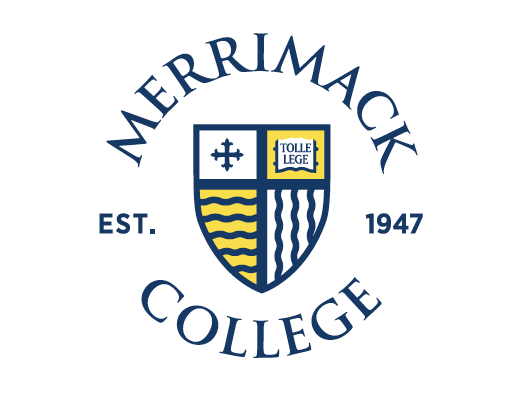 THE CEREMONIAL MACEThe mace carried in academic processions derives from medieval times in England when an official was taking office. At that time, the mace was a formidable weapon and was held ready by the mace bearer to protect the dignitary. From the sixteenth century in England and since colonial days in the United States, the mace has become a symbol of academic office and is carried by a distinguished member of the faculty. The Merrimack College mace has a young history. It was fashioned for the 1986 Commencement by Cistercian Monks of the Holy Rood Guild at Saint Joseph’s Abbey in Spencer, Massachusetts. The monks are renowned craftsmen and designers of ecclesiastical vesture. The Merrimack College mace is thirty-six inches long and is made of black walnut. The front of the mace carries the College’s hand-painted, gold-leafed seal. From the intricate coat of arms of the Order of Saint Augustine, the back of the mace is hand carved with an open book symbolizing the conversion of Augustine. On the left hand side of the book is a tongue of flame above a heart pierced with “the burning love of God.” An elegantly simple cross adorns the top of the mace. THE CEREMONIAL CROSSThe processional cross is expressive of the Augustinian longing for unity of our minds and hearts in God. It was designed by the Augustinian Contemplative Nuns at the Monastery of Our Holy Savior in Leccetto, Tuscany, Italy. Small replicas of this cross are given to Merrimack students engaged in service to others through Service Learning and the SEND Programs as well as to those who participate in MORE, the Pellegrinaggio en Italia, and other programs that foster self-awareness and spiritual growth.REGALIAThe origins of academic dress lie in fourteenth century England. The buildings frequented by medieval scholars were often cold and damp; long gowns (particularly with hoods to protect tonsured heads) may have been worn more for warmth than fashion. The distinctive gown set the student apart from their fellow citizens. As late as the Civil War, students at American universities wore caps and gowns daily while in residence. Whatever the origin, academic regalia grew in diversity and splendor, with scholars displaying distinctive costume for different occasions and achievements. The result was a bewildering variety of designs. An intercollegiate commission met at Columbia University in 1894 to establish a standard academic costume code, and over the years it has been revised by an official committee of the American Council on Education. The committee’s prescriptions, while regulating, still allow for great pageantry at formal academic events. From the cap, gown, and hood, it is possible to distinguish the institution from which the wearer was graduated, the field of learning in which the degree was earned, and the level of the degree— bachelor, master, or doctoral. The distinguishing feature of the black mortarboard cap, standard at most colleges and universities in the United States, is the color of the tassel—black for the holder of a bachelor’s or master’s degree, gold for a doctor’s degree or the governing officers of educational institutions. The gown is normally black, and the gown’s cut and trim indicate the level of the degree held. The bachelor’s has long, pointed sleeves, while the master’s has oblong sleeves, open at the wrist, with the front part cut in an arc. The doctor’s sleeves are bell-shaped, with three bars of velvet, and the gown is trimmed with velvet down the front as well. The hood tells the most about its wearer. The length of the hood and width of the binding vary according to degree. The hood is lined with the official colors of the college. The color of the hood’s binding indicates the area of study in which the degree was granted. Students also wear other regalia, including cords signifying academic honors and stoles representing countries they studied in during their academic career. At formal academic occasions, the President of Merrimack College also wears the Presidential Medal which incorporates the College seal. MERRIMACK COLLEGE ANTHEMO Merrimack, how shall we honor you? With mind and heart awakened to the truth. We shall build God’s city in ourselves and in our world, reaching out in service, our hearts a-fire with love.The restless quest for wisdom in the company of friends, call us ever onward ‘til in God our hearts find rest. Our guides are faith and reason on a path that yet unfolds, and come we will to wisdom through knowledge formed in love. O Merrimack, how shall we honor you?
With mind and heart awakened to the truth. We shall build God’s city in ourselves and in our world, reaching out in service, our hearts a-fire with love.